Увольнение - не только потеря дохода, это событие вызывает тревогу остаться без средств существования. Первым делом необходимо перестать переживать о случившемся и начинать действовать. Новая работа сама себя не найдет, а расходовать деньги теперь придется экономно.Увольнение - не только потеря дохода, это событие вызывает тревогу остаться без средств существования. Первым делом необходимо перестать переживать о случившемся и начинать действовать. Новая работа сама себя не найдет, а расходовать деньги теперь придется экономно.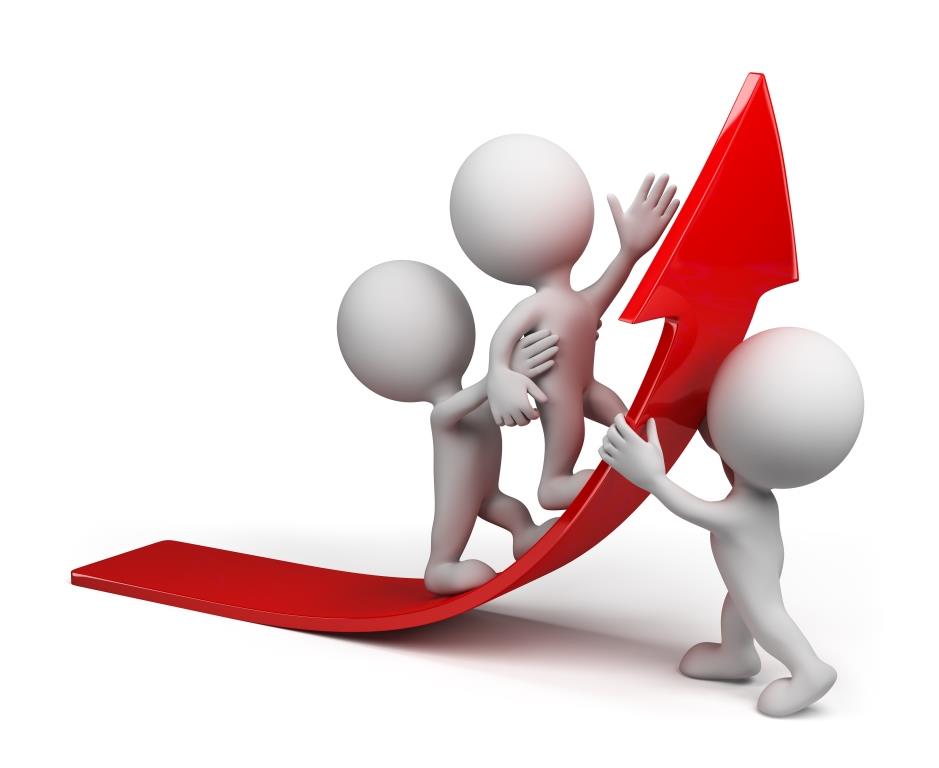 СЛУЖБА ЗАНЯТОСТИ НАСЕЛЕНИЯ КУЗБАССАСЛУЖБА ЗАНЯТОСТИ НАСЕЛЕНИЯ КУЗБАССА ufz-kemerovo.ru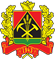 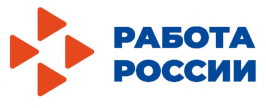 СЛУЖБА ЗАНЯТОСТИ НАСЕЛЕНИЯ КУЗБАССАСЛУЖБА ЗАНЯТОСТИ НАСЕЛЕНИЯ КУЗБАССА vk.com/dtznko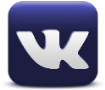 СЛУЖБА ЗАНЯТОСТИ НАСЕЛЕНИЯ КУЗБАССАСЛУЖБА ЗАНЯТОСТИ НАСЕЛЕНИЯ КУЗБАССА@dtznko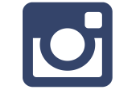 Первым делом узнайте, что вам положено по законодательству и трудовому договору. Не дайте себя обмануть. Если вас сократили или уволили, то все должно происходить по Трудовому кодексу Российской Федерации, со всеми надлежащими выплатами. Если вы предусмотрительный человек и заранее подготовились к возможному увольнению, а именно отложили деньги на черный день, знайте, этот день настал. Тратить их все точно не стоит.Расскажите о своей ситуации кредитору и попросите об отсрочке и пересмотре платежей.Если вы лишились основного источника дохода, не стоит тратить оставшиеся деньги, как раньше. Неизвестно сколько времени потребуется на поиск новой работы, поэтому лучше сразу определиться с расходами, от которых вам придется отказаться. Лучше отложить небольшую сумму на срочные расходы, возможно она понадобится, чтобы получить новую работу. Например, оплатить прохождение санитарной книжки или заплатить за дополнительное образование.Если вы определились с будущей работой, теперь надо сделать так, чтобы ваше резюме прочитали, как можно больше потенциальных работодателей. Разместите резюме на всех популярных сайтах для поиска работы. Найдите компании, которые могут вам предложить желаемую должность и разошлите им свое резюме. Не поленитесь и почитайте местную газету, вполне возможно, вы найдете там пару подходящих вакансий.Пройдя собеседование, узнайте, когда будет известен результат. Не стоит ждать пока вам позвонят после собеседования. Проявите инициативу и здесь. Если вам обещали позвонить до конца недели, но этого не произошло, это значит что вы не подошли. Не стоит себя ограничивать лишь одной вакансией. Сходите на несколько собеседований в разные организации, так вы увеличите шансы найти работу.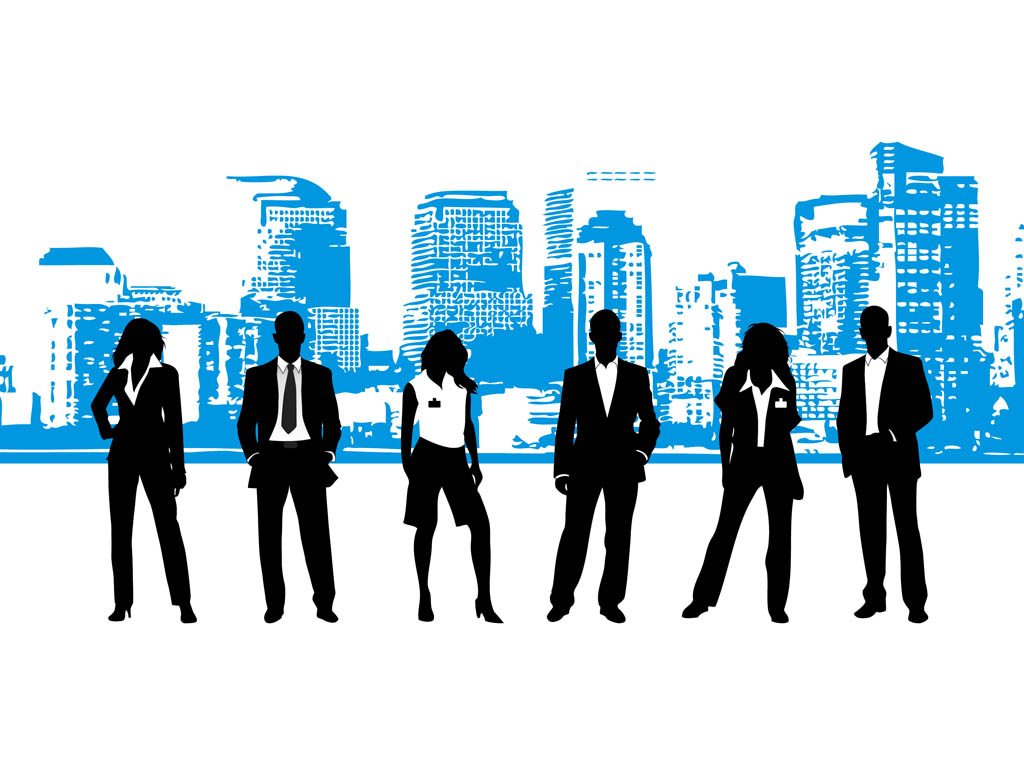 Если вы определились с будущей работой, теперь надо сделать так, чтобы ваше резюме прочитали, как можно больше потенциальных работодателей. Разместите резюме на всех популярных сайтах для поиска работы. Найдите компании, которые могут вам предложить желаемую должность и разошлите им свое резюме. Не поленитесь и почитайте местную газету, вполне возможно, вы найдете там пару подходящих вакансий.Пройдя собеседование, узнайте, когда будет известен результат. Не стоит ждать пока вам позвонят после собеседования. Проявите инициативу и здесь. Если вам обещали позвонить до конца недели, но этого не произошло, это значит что вы не подошли. Не стоит себя ограничивать лишь одной вакансией. Сходите на несколько собеседований в разные организации, так вы увеличите шансы найти работу.Пока ищете работу подумайте о получении дополнительного источника дохода. Обратитесь в Службу занятости населения. Здесь вам будут искать работу по специальности и назначат пособие на период поиска работы. Если из предложенных вакансий ничего не подойдет, то запишитесь на курсы обучения, тут их можно пройти абсолютно бесплатно. Кроме постоянной работы здесь можно найти и временную или на неполный рабочий день. Служба занятости располагает информацией о вакансиях вахтовым методом или с предоставлением жилья при переезде.  Здесь же вам окажут консультации и финансовую помощь при организации собственного дела.Пока ищете работу подумайте о получении дополнительного источника дохода. Обратитесь в Службу занятости населения. Здесь вам будут искать работу по специальности и назначат пособие на период поиска работы. Если из предложенных вакансий ничего не подойдет, то запишитесь на курсы обучения, тут их можно пройти абсолютно бесплатно. Кроме постоянной работы здесь можно найти и временную или на неполный рабочий день. Служба занятости располагает информацией о вакансиях вахтовым методом или с предоставлением жилья при переезде.  Здесь же вам окажут консультации и финансовую помощь при организации собственного дела.